King Ethelbert School  Canterbury Road, Birchington, Kent CT7 9BL  Tel: 01843 831999Email       personnel@kingethelbert.kent.sch.uk Website  www.kingethelbert.co.ukApplication FormConfidential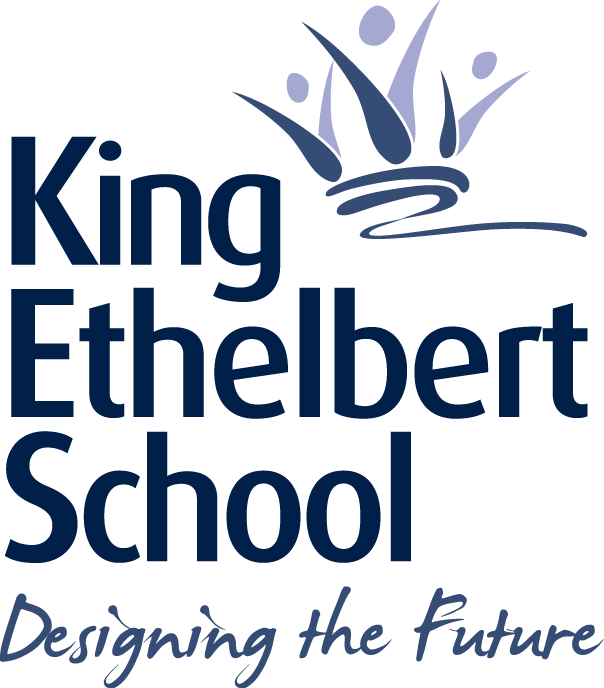 Post title:Please complete using black ink or type.This is your opportunity to tell us as much as possible about yourself and will help us make a fair decision in the selection process.  Please refer carefully to the information you have been provided for this post.Please ensure you complete ALL applicable sections of the form.  Your application will be treated in strictest confidence.Part 1 : PERSONAL DETAILSTitle: Title: Name:Previous Surname (s):Address:Alternative address:Postcode:Postcode:Telephone – Home:Mobile:Work:Email address:DCSF teacher number:                      /(if applicable) GTCE full registration?     Yes          No(if applicable)If qualified after 7th May 1999, have you completed your statutory induction year?      Yes             No(if applicable)If qualified after 7th May 1999, have you completed your statutory induction year?      Yes             No(if applicable)National Insurance Number(you can obtain this information from the Department for Work and Pensions)National Insurance Number(you can obtain this information from the Department for Work and Pensions)ReferencesReferencesIt is the School’s practice to take up references when applicants are invited for an interview.  Please give the name and address of two referees from whom the School may seek information regarding your suitability for employment.Please note that, in addition to your two nominated referees, any current or previous employers may be contacted in relation to your employment history as part of the vetting process (this includes vetting of internal applicants).  Checks may also be made on referees and their relationship to you.  Family, ex/current partner, close friends are generally not acceptable referees.It is the School’s practice to take up references when applicants are invited for an interview.  Please give the name and address of two referees from whom the School may seek information regarding your suitability for employment.Please note that, in addition to your two nominated referees, any current or previous employers may be contacted in relation to your employment history as part of the vetting process (this includes vetting of internal applicants).  Checks may also be made on referees and their relationship to you.  Family, ex/current partner, close friends are generally not acceptable referees.Name: Address: Tel no (incl area code): Fax: e-mail: Job title: Relationship to you: Name: Address: Tel no (incl area code): Fax: e-mail: Job title: Relationship to you: Disclosure of relationshipAre you related to anybody on the school staff or a member of the School Governing Body?Yes   	No     (If YES, please provide details)Work Permit/VisaIf you are successful in your application, would you require a work permit prior to taking up employment?                            Yes        No     Health Declaration Removed to comply with the 2010 Equality Act.  Please note, for jobs involving working with Children or Vulnerable Adults, the statutory regulations require us to ascertain whether the physical and mental fitness of persons appointed to such roles is at an appropriate level prior to any confirmation of appointment. Part 2 : COMPETENCYEducation and TrainingEducation and TrainingEducation and TrainingEducation and TrainingEducation and TrainingEducation and TrainingOriginal documentation of qualifications will be required prior to an appointment.Teacher Training (applicable to teaching posts only)Original documentation of qualifications will be required prior to an appointment.Teacher Training (applicable to teaching posts only)Original documentation of qualifications will be required prior to an appointment.Teacher Training (applicable to teaching posts only)Original documentation of qualifications will be required prior to an appointment.Teacher Training (applicable to teaching posts only)Original documentation of qualifications will be required prior to an appointment.Teacher Training (applicable to teaching posts only)Original documentation of qualifications will be required prior to an appointment.Teacher Training (applicable to teaching posts only)Name of Teacher Training InstituteDatesFrom:From:From:To:To:Qualification obtainedSubjects – Main and SubsidiaryAge Range / Key StageOther Special InterestsSchool, University, College, Etc (applicable to all posts)School, University, College, Etc (applicable to all posts)School, University, College, Etc (applicable to all posts)School, University, College, Etc (applicable to all posts)School, University, College, Etc (applicable to all posts)School, University, College, Etc (applicable to all posts)Name of School/College/University attendedName of School/College/University attendedFrom – To(Month/Year)Qualifications Including GradesQualifications Including GradesDate Obtained(Month/Year)Schools (after age 11)Schools (after age 11)Further or Higher Education(Full or Part Time)Further or Higher Education(Full or Part Time)In-Service Training and DevelopmentPlease give details of relevant courses and training undertaken in the last five years.In-Service Training and DevelopmentPlease give details of relevant courses and training undertaken in the last five years.In-Service Training and DevelopmentPlease give details of relevant courses and training undertaken in the last five years.In-Service Training and DevelopmentPlease give details of relevant courses and training undertaken in the last five years.Dates and durationTitle of course / Training incl. Home Study & Distance learningName of Provider e.g. LEA, College etc.Qualification obtained (if any)Employment HistoryPlease give details of all jobs held after the age of 18 including part time and unpaid work, starting with your current or most recent employer.  Please explain any gaps.When giving details of school employment please include the age range, approximate school roll number and school type i.e. maintained, independent, foundation.(Continue on a separate sheet if necessary giving page number and title heading)Employment HistoryPlease give details of all jobs held after the age of 18 including part time and unpaid work, starting with your current or most recent employer.  Please explain any gaps.When giving details of school employment please include the age range, approximate school roll number and school type i.e. maintained, independent, foundation.(Continue on a separate sheet if necessary giving page number and title heading)Employment HistoryPlease give details of all jobs held after the age of 18 including part time and unpaid work, starting with your current or most recent employer.  Please explain any gaps.When giving details of school employment please include the age range, approximate school roll number and school type i.e. maintained, independent, foundation.(Continue on a separate sheet if necessary giving page number and title heading)Employer name and address:Employer name and address:Employer name and address:Dates:Full or Part Time:Salary upon leaving (inc. TLR payments if applicable):Position and responsibilities:Position and responsibilities:Position and responsibilities:Reason for leaving:Reason for leaving:Reason for leaving:Employer name and address:Employer name and address:Employer name and address:Dates:Full or Part Time:Salary upon leaving (inc. TLR payments if applicable):Position and responsibilities:Position and responsibilities:Position and responsibilities:Reason for leaving:Reason for leaving:Reason for leaving:Employer name and address:Employer name and address:Employer name and address:Dates:Full or Part Time:Salary upon leaving (inc. TLR payments if applicable):Position and responsibilities:Position and responsibilities:Position and responsibilities:Reason for leaving:Reason for leaving:Reason for leaving:Other Skills and InterestsPlease include languages (spoken/written) ICT competency etc.  Please provide details of any community or voluntary work experience.Applicant StatementIn this section you are asked to outline how your knowledge, skills, experience and personal qualities meet the competencies required for this post (please refer to the information supplied).  Remember to consider experience in previous employment and relevant experience outside of paid work e.g. that gained at home, through the community or through leisure/college activities.General Please can you tell us where you saw the position advertised?   Data Protection Statement‘I hereby give my consent for King Ethelbert School to process and retain on file information (including ethnic data) contained on this form and in accompanying documents.  This is required for recruitment purposes, the payment of staff and the prevention and detection of fraud.  All information will be dealt with in accordance with data protection legislation.’DeclarationI declare that the information I have given in this application is accurate and true.  I understand that providing misleading or false information will disqualify me from appointment OR, if appointed, may result in dismissal.SignatureDateCriminal records, convictions, cautions, reprimands, final warnings, bans etc.This section of the form is CONFIDENTIAL and will be detached from your application prior to interview.Important Information: please read and sign the declaration at the end of this sectionPlease note this post is exempt from the Rehabilitation of Offenders Act 1974 and therefore all convictions and bind overs including those regarded as ‘spent’ must be declared.Have you ever been convicted or cautioned of a criminal offence?       Yes        No   Have you ever been banned from working with children (up to age18) or vulnerable adults?     Yes        No   Have you ever been the subject of any proven/unproven investigation(s), complaint(s) or the like in relation to your work with children or vulnerable adults, whether in a paid or voluntary capacity, or privately carried out?		                       Yes       No   Are you subject to a ban under either the Protection of Children Act 1999; Care Standards (Vulnerable Adults) Act 2001; Disqualification from Working with Children Regulations; or serving a Disqualification Order under the Criminal Justice and Court Services Act 2000?         Yes        No     If your answer is yes to any of these questions and you are short listed, the panel will discuss this at interview.  You must provide or include documentation concerning these in a sealed envelope marked ‘confidential’.Important:  In the event of answering yes to the above questions, it is important to note that your application will be treated on its merits.  A criminal record is not necessarily a barrier to employment.  It would be weighed according to relevance and the circumstances and background to your record.  The amendments to the Exceptions Order 1975 (2013) provide that certain spent convictions and cautions are ‘protected’ and are not subject to disclosure to employers, and cannot be taken into account.  Guidance and criteria on the filtering of these cautions and convictions can be found on the Disclosure and Barring Service website.Under the School Staffing Regulations (Amended) 2013 a prohibition check will also be carried out alongside the DBS Disclosure and Barring Service application. PART 3: EQUAL OPPORTUNITIES MONITORINGThis section of the form is CONFIDENTIAL and will be detached from your application prior to interview.King Ethelbert School welcomes applications for employment from all sections of the community.  It is a fundamental principle of our policies that all people are equally valued regardless of their gender, age, disability, race, ethnic origin, language, religion or sexual orientation.  The aim of our policies is to ensure that our employment practices do not allow unfair discrimination and to promote equality of opportunity for all.  To help us meet this commitment, we hope that you will assist us in monitoring the recruitment process by completing this form.  Only by collecting the information provided on this form can we progressively assess our performance and identify where improvements should be made.Ethnicity (please tick)White British	        Black Other	         Mixed – White and Black Caribbean         Ethnicity (please tick)White Irish	        Asian or Asian British Indian	                       Mixed – White and Black African	Ethnicity (please tick)White Scottish           Asian or Asian British Pakistani	         Mixed – White and Asian              Ethnicity (please tick)White Irish Traveller Asian or Asian British Bangladeshi              Other Mixed Background             Ethnicity (please tick)Other White Background	        Chinese                       Other Ethnic		                   Ethnicity (please tick)Black or Black British Caribbean                Asian Other	         Do not wish to disclose	     Ethnicity (please tick)Black or Black British African                      Other		         Faith / Belief (please tick)BuddhistJewish		Any other Faith or BeliefFaith / Belief (please tick)ChristianMuslim	No Faith or BeliefFaith / Belief (please tick)HinduSikh		Do not wish to discloseDisability (please tick)No Disability		Wheelchair User / Mobility DifficultiesWheelchair User / Mobility DifficultiesMultiple Disabilities	Disability (please tick)Dyslexia			Personal Care Support		Personal Care Support		Other Disabilities not Listed Above		 Disability (please tick)Blind/Partially Sighted	Mental Health DifficultiesMental Health DifficultiesAutistic Spectrum DisorderDisability (please tick)Deaf/Hearing ImpedimentUnseen Disability (e.g. Asthma, Epilepsy, Diabetes)Unseen Disability (e.g. Asthma, Epilepsy, Diabetes) Do not wish to disclose			What is your age group?	16-24   	25-39	 		40-49     	50-64   	65+           	What is your age group?	16-24   	25-39	 		40-49     	50-64   	65+           	What is your age group?	16-24   	25-39	 		40-49     	50-64   	65+           	What is your age group?	16-24   	25-39	 		40-49     	50-64   	65+           	What is your age group?	16-24   	25-39	 		40-49     	50-64   	65+           	What is your age group?	16-24   	25-39	 		40-49     	50-64   	65+           	What is your age group?	16-24   	25-39	 		40-49     	50-64   	65+           	What is your age group?	16-24   	25-39	 		40-49     	50-64   	65+           	